Épreuve E31 Communication et commercialisationSITUATION en Centre de Formation (80 points)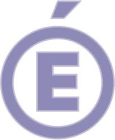 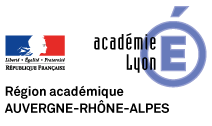 ÉtablissementSession 20..Session 20..Nom, prénom  du candidatSession 20..Positionnement et évaluation du candidatPositionnement et évaluation du candidatPositionnement et évaluation du candidatPositionnement et évaluation du candidatPositionnement et évaluation du candidatPositionnement et évaluation du candidatPositionnement et évaluation du candidatPositionnement et évaluation du candidatPositionnement et évaluation du candidatPositionnement et évaluation du candidatPositionnement et évaluation du candidatPositionnement et évaluation du candidatPositionnement et évaluation du candidatPôleCompétencesCompétences opérationnellesCompétences opérationnellesCompétences*Compétences*Compétences*Compétences*Critères d’évaluationptspts barème barèmePôleCompétencesCompétences opérationnellesCompétences opérationnellesNMECAECAMCritères d’évaluationptspts barème barèmePôleCompétencesCompétences opérationnellesCompétences opérationnellesNM-+MCritères d’évaluationptspts barème barèmeAtelier BAR (20 points – 30 minutes maximum)Atelier BAR (20 points – 30 minutes maximum)Atelier BAR (20 points – 30 minutes maximum)Atelier BAR (20 points – 30 minutes maximum)Atelier BAR (20 points – 30 minutes maximum)Atelier BAR (20 points – 30 minutes maximum)Atelier BAR (20 points – 30 minutes maximum)Atelier BAR (20 points – 30 minutes maximum)Atelier BAR (20 points – 30 minutes maximum)Atelier BAR (20 points – 30 minutes maximum)Atelier BAR (20 points – 30 minutes maximum)Atelier BAR (20 points – 30 minutes maximum)Atelier BAR (20 points – 30 minutes maximum)1C1-1 Prendre en charge la clientèleC1-1.5 Conseiller la clientèle, proposer une argumentation commercialeC1-1.5 Conseiller la clientèle, proposer une argumentation commercialePertinence des conseils et de l’argumentation/20/201C1.3 Vendre des prestationsC1-3.3 Mettre en œuvre les techniques de vente des mets et des boissonsC1-3.3 Mettre en œuvre les techniques de vente des mets et des boissonsQualité de l’écoute, cohérence de la proposition en rapport avec les besoins de la clientèle et les produits à disposition. Force de conviction/20/20Atelier SOMMELLERIE (20 points – 30 minutes maximum)Atelier SOMMELLERIE (20 points – 30 minutes maximum)Atelier SOMMELLERIE (20 points – 30 minutes maximum)Atelier SOMMELLERIE (20 points – 30 minutes maximum)Atelier SOMMELLERIE (20 points – 30 minutes maximum)Atelier SOMMELLERIE (20 points – 30 minutes maximum)Atelier SOMMELLERIE (20 points – 30 minutes maximum)Atelier SOMMELLERIE (20 points – 30 minutes maximum)Atelier SOMMELLERIE (20 points – 30 minutes maximum)Atelier SOMMELLERIE (20 points – 30 minutes maximum)Atelier SOMMELLERIE (20 points – 30 minutes maximum)Atelier SOMMELLERIE (20 points – 30 minutes maximum)Atelier SOMMELLERIE (20 points – 30 minutes maximum)1C1-1 Prendre en charge la clientèleC1-1.5 Conseiller la clientèle, proposer une argumentation commercialeC1-1.5 Conseiller la clientèle, proposer une argumentation commercialePertinence des conseils et de l’argumentation/14/141C1-3 Vendre des prestationsC1-3.4 Proposer des accords mets-boissons et boissons-metsC1-3.4 Proposer des accords mets-boissons et boissons-metsCohérence de l’accordOriginalité-modernité de la proposition/14/145C5-1 Appliquer la démarche qualitéC5-2.2 Contrôler la qualité organoleptique des matières premières et des productions C5-2.2 Contrôler la qualité organoleptique des matières premières et des productions Qualité de l’analyse sensorielle/6/6Atelier VALORISATION DES PRODUITS (40 points – 30 minutes maximum)Atelier VALORISATION DES PRODUITS (40 points – 30 minutes maximum)Atelier VALORISATION DES PRODUITS (40 points – 30 minutes maximum)Atelier VALORISATION DES PRODUITS (40 points – 30 minutes maximum)Atelier VALORISATION DES PRODUITS (40 points – 30 minutes maximum)Atelier VALORISATION DES PRODUITS (40 points – 30 minutes maximum)Atelier VALORISATION DES PRODUITS (40 points – 30 minutes maximum)Atelier VALORISATION DES PRODUITS (40 points – 30 minutes maximum)Atelier VALORISATION DES PRODUITS (40 points – 30 minutes maximum)Atelier VALORISATION DES PRODUITS (40 points – 30 minutes maximum)Atelier VALORISATION DES PRODUITS (40 points – 30 minutes maximum)Atelier VALORISATION DES PRODUITS (40 points – 30 minutes maximum)Atelier VALORISATION DES PRODUITS (40 points – 30 minutes maximum)1C1-1 Prendre en charge la clientèleC1-1.5 Conseiller la clientèle, proposer une argumentation commercialeC1-1.5 Conseiller la clientèle, proposer une argumentation commercialePertinence des conseils et de l’argumentation/30/301C1-3 Vendre des prestationsC1-3.1 Valoriser les produitsC1-3.1 Valoriser les produitsQualité de la valorisation des produits Force de conviction/30/301C1-3 Vendre des prestationsC1-3.3 Mettre en œuvre les techniques de vente des mets et des boissonsC1-3.3 Mettre en œuvre les techniques de vente des mets et des boissonsQualité de l’écoute, cohérence de la proposition en rapport avec les besoins de la clientèle et les produits à disposition. Force de conviction/30/301C1-3 Vendre des prestationsC1-3.4 Proposer des accords mets-boissons et boissons-metsC1-3.4 Proposer des accords mets-boissons et boissons-metsCohérence de l’accordOriginalité-modernité de la proposition/30/305C5-1 Appliquer la démarche qualitéC5-1.4 Appliquer les principes de nutrition et de diététiqueC5-1.4 Appliquer les principes de nutrition et de diététiquePrise en compte de la notion d’équilibre alimentaire dans les conseils à apporter à la clientèle/10/105C5-2 Maintenir la qualité globaleC5-2.1 Contrôler la qualité sanitaire des matières premières et des productionsC5-2.1 Contrôler la qualité sanitaire des matières premières et des productionsConformité du contrôle/10/10* NM =Non  Maîtrisé    ECA = En Cours d’Acquisition    M = Maîtrisé* NM =Non  Maîtrisé    ECA = En Cours d’Acquisition    M = Maîtrisé* NM =Non  Maîtrisé    ECA = En Cours d’Acquisition    M = Maîtrisé* NM =Non  Maîtrisé    ECA = En Cours d’Acquisition    M = Maîtrisé* NM =Non  Maîtrisé    ECA = En Cours d’Acquisition    M = Maîtrisé* NM =Non  Maîtrisé    ECA = En Cours d’Acquisition    M = Maîtrisé* NM =Non  Maîtrisé    ECA = En Cours d’Acquisition    M = Maîtrisé/80/80Membres du juryMembres du juryMembres du juryMembres du juryMembres du juryAppréciationFonctionNOM PrénomÉmargementProfesseurou formateurProfessionnelSituation - E31/80 points